Club Name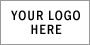 Position  Description Form Job TitleField Umpire (Club)Field Umpire (Club)Field Umpire (Club)AccountabilityFootball ManagerFootball ManagerHours________ / week – month - seasonGeneral Description - ObjectivesGeneral Description - ObjectivesGeneral Description - ObjectivesGeneral Description - ObjectivesTo umpire matches in accordance with the Laws of the GameTo umpire matches in accordance with the Laws of the GameTo umpire matches in accordance with the Laws of the GameTo umpire matches in accordance with the Laws of the GameResponsibilitiesResponsibilitiesResponsibilitiesResponsibilitiesApply the laws and their interpretations according to the spirit of the lawsAttend to the administrative requirements necessary for the successful staging of the gameBe aware of any modified rules pending the age group umpiringApply the laws and their interpretations according to the spirit of the lawsAttend to the administrative requirements necessary for the successful staging of the gameBe aware of any modified rules pending the age group umpiringApply the laws and their interpretations according to the spirit of the lawsAttend to the administrative requirements necessary for the successful staging of the gameBe aware of any modified rules pending the age group umpiringApply the laws and their interpretations according to the spirit of the lawsAttend to the administrative requirements necessary for the successful staging of the gameBe aware of any modified rules pending the age group umpiringQualifications - AccreditationsQualifications - AccreditationsQualifications - AccreditationsQualifications - AccreditationsEssentialEssentialDesirableDesirableRelationshipsRelationshipsRelationshipsRelationshipsLiaise with all other umpires officiating in the matchLiaise with all other umpires officiating in the matchLiaise with all other umpires officiating in the matchLiaise with all other umpires officiating in the matchReportingReportingReportingReporting